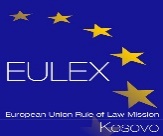 European Union Rule of Law  in Kosovo EULEX KosovoNdertesa Farmed “Muharrem Fejza” p.n.Lagja e Spitalit10000 Pristina, Kosovowww.eulex-kosovo.euCORRIGENDUM NUMBER 1TO THE CONTRACT NOTICEPUBLICATION REFERENCE: EuropeAid/140811/IH/SER/XK (PROC/949/20)Security Guarding Services No. 7The following corrections are made to the Contract NoticeTHE FORMER TEXT:3. 	ProgrammeCouncil Joint Action 2008/124/CFSP of 04 February 2008, on the European Union Rule of Law Mission in Kosovo, (hereafter “EULEX Kosovo”) as amended by Joint Action  2009/445/CFSP of 9 June 2009 and by Council Decision 2010/322/CFSP of 8 June 2010, Council Decision 2012/291/CFSP of 5 June 2012, Council Decision 2013/241/CFSP of 27 May 2013, Council Decision 2014/349/CFSP of 12 June 2014, Council Decision 2014/685/CFSP of 29 September 2014 and Council Decision (CFSP)2015/901 of 11 June 2015, Council Decision (CFSP)2016/947 of 14 June 2016, Council Decision (CFSP) 2016/1990 of 14 November 2016,  Council Decision (CFSP) 2017/973 of 8 June 2017 Council Decision (CFSP) 2018/856 of 8 June 2018.21.             Selection criteria3)	Technical capacity of candidate (based on items 5 and 6 of the application form). The reference period which will be taken into account will be the last three years preceding the submission deadline.The candidate has provided successfully services on at least one (1) similar project in fields related to this contract in each year of the three previous years (2019, 2018, 2017), with a yearly budget equivalent of at least 400,000.00 EUR (four hundred thousand euro).23. 	Deadline for receipt of applicationsThe candidate attention is drawn to the fact that there are two different systems for sending applications: one is by post or private mail service, the other is by hand delivery.In the first case, the application must be sent before the date and time limit for submission, as evidenced by the postmark or deposit slip, but in the second case it is the acknowledgment of receipt given at the time of the delivery of the application that will serve as proof.On 02/07/2020 at 15:00hrs (Kosovo time zone).Any application sent to the contracting authority after this deadline will not be considered.The contracting authority may, for reasons of administrative efficiency, reject any application submitted on time to the postal service but received, for any reason beyond the contracting authority's control, after the effective date of approval of the short-list report, if accepting applications that were submitted on time but arrived late would considerably delay the evaluation procedure  or jeopardise decisions already taken and notified.SHALL READ NOW:3. 	ProgrammeCFSP/2018/19. This tender procedure is launched under suspensive clause  i.e. the award of this specific tender is subject to the provision of funding to EULEX through the conclusion of a Contract between the European Commission and the EULEX Head of Mission. 21.             Selection criteria3)	Technical capacity of candidate (based on items 5 and 6 of the application form). The reference period which will be taken into account will be the last three years preceding the submission deadline.The candidate has provided services under at least three (3) contracts each with a budget of at least 400,000.00 Euro in fields related to this contract which were implemented at any moment during the reference period: 2019, 2018, 2017.23. 	Deadline for receipt of applicationsThe candidate attention is drawn to the fact that there are two different systems for sending applications: one is by post or private mail service, the other is by hand delivery.In the first case, the application must be sent before the date and time limit for submission, as evidenced by the postmark or deposit slip, but in the second case it is the acknowledgment of receipt given at the time of the delivery of the application that will serve as proof.On 09/07/2020 at 15:00hrs (Kosovo time zone).Any application sent to the contracting authority after this deadline will not be considered.The contracting authority may, for reasons of administrative efficiency, reject any application submitted on time to the postal service but received, for any reason beyond the contracting authority's control, after the effective date of approval of the short-list report, if accepting applications that were submitted on time but arrived late would considerably delay the evaluation procedure or jeopardise decisions already taken and notified.All other terms and conditions of the Contract Notice remain unchanged. The above alterations and /or corrections to the Contract Notice are integral part of the Contract Notice.EoT